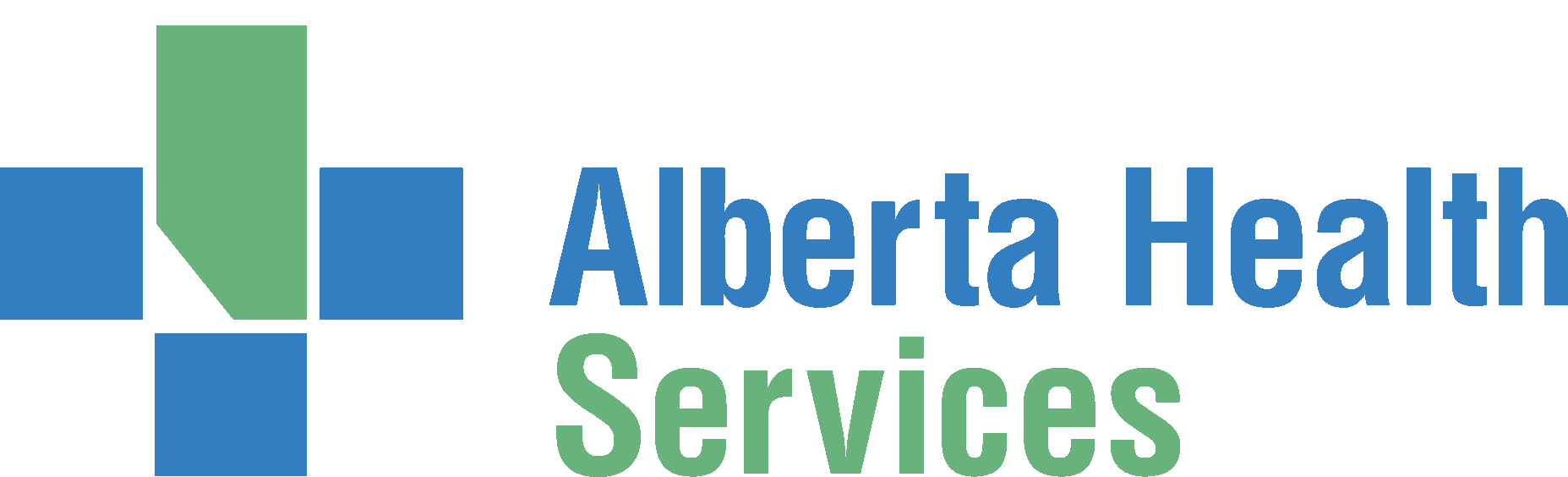 Dr. Akinbiyi Queen Elizabeth II Hospital_______________________________________________________________________________                          	EXERCISES AFTER BACK SURGERYPerform only those exercises indicated and instructed by your physiotherapistPerform all exercises within your pain limits. If the exercises increase pain, stop the exercise, and try again the next day. If you are unable to do the exercises due to pain, consult your healthcare provider (e.g. surgeon or physiotherapist)If you experience new numbness, tingling, or increased weakness, consult your healthcare provider immediately1. A Review of Good Posture: How to Find ‘Neutral Spine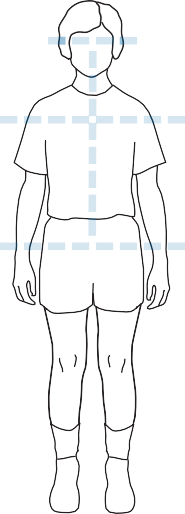 Good posture ensures your spine is in the correct position. We call this position ‘neutral spine’. Before starting an exercise, always find neutral spine as follows:Neutral spine standing or sittingStand with feet shoulder width apart, or sit on both sitting bones evenlyBring your spine to neutral by tightening stomach muscles to tuck your bottom inImagine a string attached to the top of your head is being pulled up onBring shoulder blades together and down to your backTuck your chin slightly so that your ears are in line with your shouldersNeutral spine lying on your backLie on your back with knees bent and feet flat on the bedMake sure there is a small space between your low back and the bed. Your lower back should be halfway between arched and pressed flat to the bedImagine a string attached to the top of your head is being pulled up on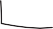 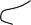 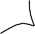 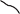 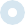 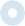 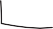 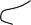 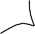 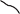 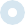 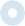 © Vancouver Coastal H2. Deep AbdominalsMuch of the stability in your lower back comes from deep muscles in your abdomen and pelvis. It is hard to feel them working and you may need some practice before you can learn to work them.Lie on your back with knees bent and feet flat on the bed, and find neutral spinePlace your fingertips on each side of your lower abdomen just above your pelvisKeep your upper body relaxed and breathe gentlyGently tighten stomach muscles as if trying to pull bellybutton in towards your spine. You should feel a gentle tightening under your fingertips, but no movement at the spineAs you become more comfortable, try to hold the gentle contraction for longer periods of time. Also try it in different positions (sitting, standing, walking)Repeat 	times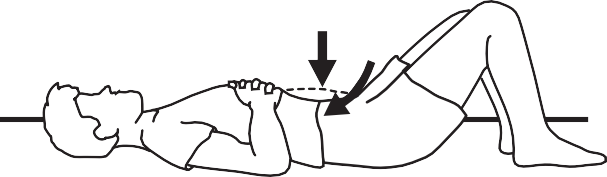 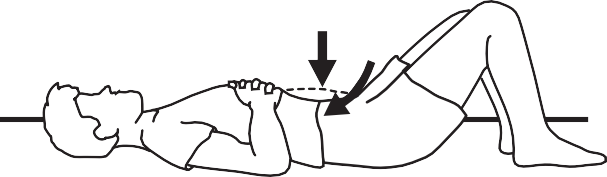 3. Diaphragmatic Breathing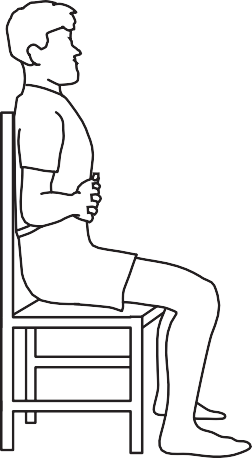 Your diaphragm is an important muscle of breathing that can also help with the stability of your lower back. Breathing well can help with oxygenation, relaxation, and pain control.Relax your neck and shouldersFind neutral spine (this may be in lying, sitting, or standing)Place your hand on your stomach over the lower ribsTake a deep breath in and out in a relaxed mannerYou should feel your hand rise as you breathe in and fall as you breathe out4. Neural Glides in SittingNeural glides can stop your nerves from getting stuck or bound down by scar tissue as you heal.Sit tall with a neutral spineKeep the shoulders relaxed and directly over the pelvis. Breathe gentlySlowly straighten one knee. Do not move it past any tension. Remember to keep the back and pelvis stable, in a neutral positionMove your ankle slowly so you point your toes up, then downRepeat 	times on both sides© Vancouver Coastal Health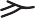 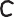 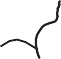 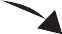 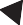 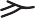 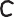 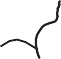 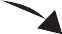 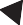 © Vancouver Coastal Health5. Neural Glides in Lying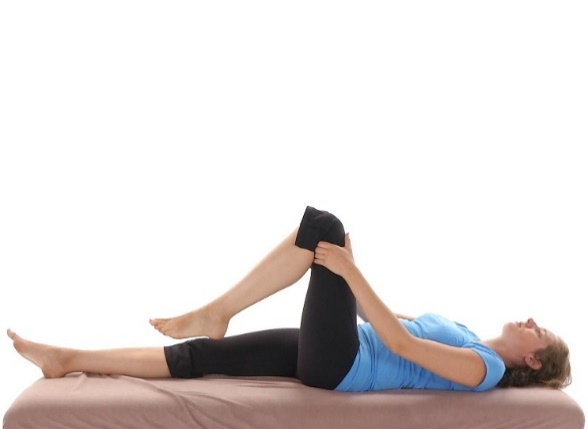 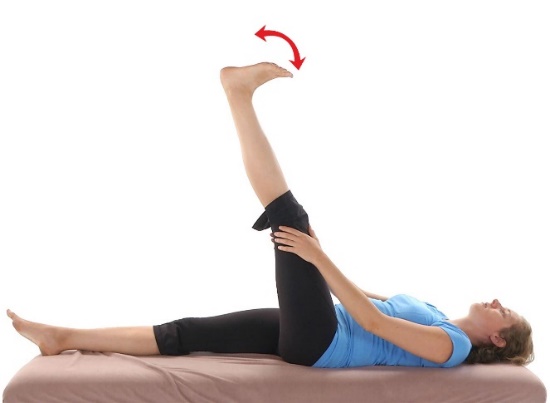 Lie on your back and lift the involved leg to 90 degrees, keeping the knee bent. This will be the starting position.Keeping the foot relaxed, extend the knee without moving the thigh.When the knee is extended at its most, actively pull the toes toward your shin. When you reach the point where you feel a pulling sensation along your leg, let go and return to the starting position and repeat. Repeat ____________ times on both sides(PhysioTec)6. Knee Bends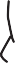 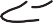 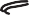 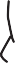 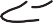 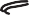 Strong legs keep you moving safely and protect your back. Knee bends can help with your balance and walking pattern.Stand with a neutral spine with hands supported on counter top or tablePlace your feet shoulder width apartKeep your knee caps aligned with the second toeSlowly bend your knees (30-45 degrees maximum)Slowly straighten legs, use both legs evenly Repeat 	times© Vancouver Coastal Health7. Walking ProgramWalking is one of the best exercises to help you recover from the surgery. When walking, always make sure you adopt a good posture with a neutral spine.Start with frequent, short walks on level groundEach day increase the amount of time you spend walkingAs your walks get longer, cut back the number of walks per day. This will allow you to increase your walking time and prevent getting too tired or soreMake sure you wear comfortable clothing and footwear such as good running shoesIf nervous or unsure when walking outside, walk with someoneIf walking with a walker, cane or poles, try to stand as erect as you can. Keep the walker close to youProgression of ExercisesBefore returning to sports and other physical activities, obtain permission from your surgeonWhen your surgeon allows you to return to your regular activities, we recommend that you see a physiotherapist to progress this exercise programBook an appointment at a physiotherapy clinic after you follow-up with your surgeon to help you rebuild your strength, flexibility and improve the stability in your lower backReminder:  Getting In and Out of Bed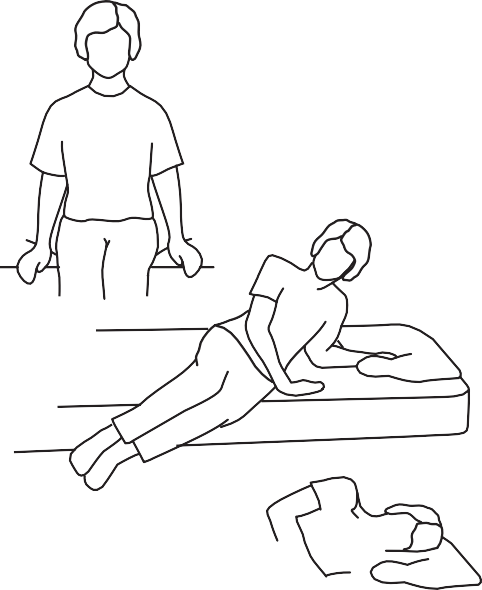 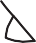 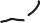 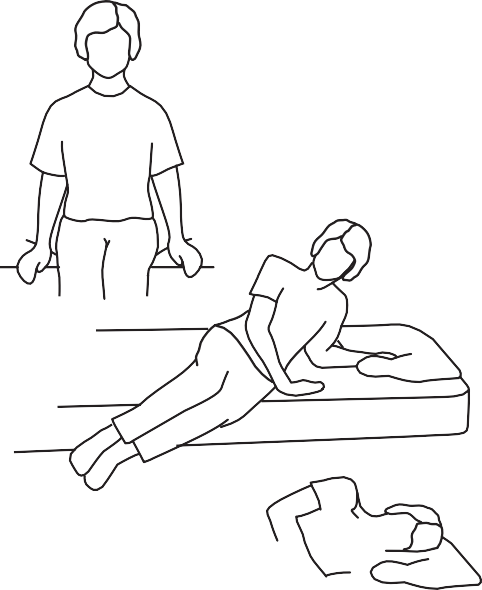 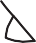 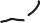 When getting into bed:Sit on the edge of the bed. Lie down on your side. Stay on your side or log roll onto your back.When getting out of bed:Bend your knees up, roll onto your side. Drop your feet off the side of the bed and push up with your hand/forearm. Avoid twisting your back. Sit briefly on the edge of the bed before standing up straight.Used with permission from Vancouver Coastal Health